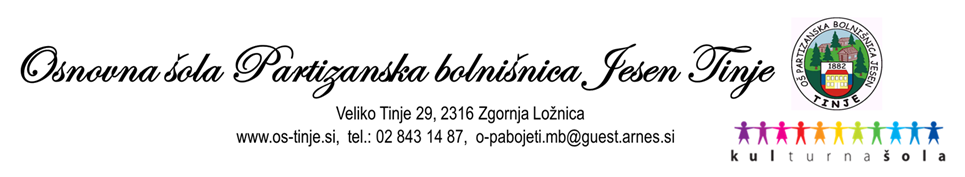 JEDILNIK  JUNIJ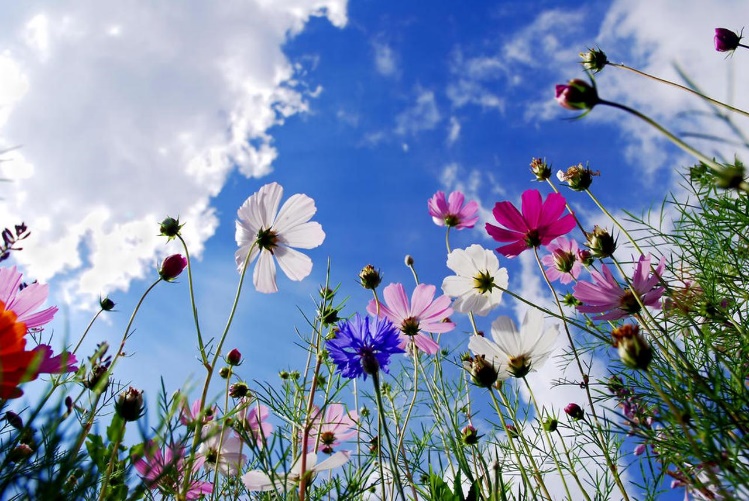 JEDILNIK  JUNIJ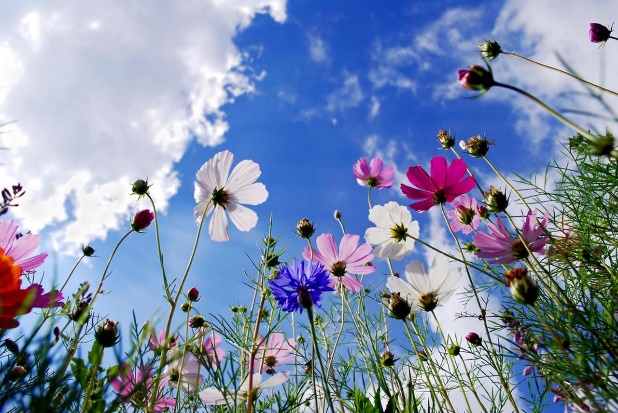 JEDILNIK  JUNIJ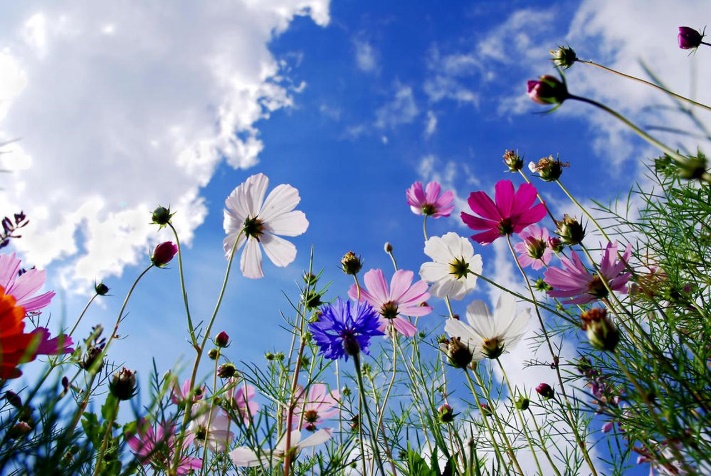 JEDILNIK  JUNIJ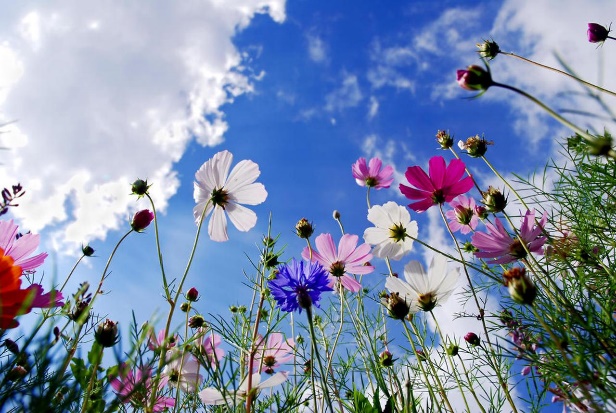 ČETRTEK,1. 6. 2023ZAJTRKKrof (alergeni: gluten-pšenična moka, mleko), čaj iz gozdnih sadeževČETRTEK,1. 6. 2023MALICAMakaroni z mesom (alergeni: gluten-pšenična moka, jajce), borovničev sok, grozdjeČETRTEK,1. 6. 2023KOSILOBučkina kremna juha (alergeni: gluten-pšenična moka, laktoza), ribji file po dunajsko (sveži som) (alergeni: gluten – pšenična moka, ribe, jajce), krompirjeva solata s kislimi kumaricami (alergeni: žveplov dioksid in sulfiti)PETEK,2. 6. 2023ZAJTRKRženi kruh (alergeni: gluten-pšenična moka), tunin namaz (alergeni: ribe, laktoza), zeliščni čajPETEK,2. 6. 2023MALICAJogurt s podloženim sadjem (alergeni: laktoza), mlečni kruh (alergeni: gluten-pšenična moka, laktoza), jabolkoPETEK,2. 6. 2023KOSILOPasulj (alergeni: gluten-pšenična moka), mafini s suhim sadjem in čokolado (alergeni: gluten-pšenična moka, jajce, laktoza)   PONEDELJEK,5. 6. 2023ZAJTRKOvseni kruh (alergeni: gluten-pšenična moka), rezina sira (alergeni: laktoza), kisle kumarice, kamilični čaj   PONEDELJEK,5. 6. 2023MALICAMaslo (alergeni: laktoza), med, črni kruh (alergeni: gluten-pšenična moka), sadni čaj, banana   PONEDELJEK,5. 6. 2023KOSILOČufti v paradižnikovi omaki (alergeni: gluten-pšenična moka), pire krompir (alergeni: laktoza)TOREK, 6. 6. 2023ZAJTRKKoruzni žganci (alergeni: gluten-pšenična moka), mleko (alergeni: laktoza)TOREK, 6. 6. 2023MALICAMarmeladni rogljički (alergeni: gluten-pšenična moka, laktoza), bela žitna kava (alergeni: laktoza), jagodeTOREK, 6. 6. 2023KOSILOZelenjavna kremna juha z kruhovimi kockami (alergeni: gluten-pšenična moka, laktoza), rižev narastek z jabolki (alergeni: gluten-pšenična moka, laktoza, jajce), mešani  kompotSREDA,7. 6. 2023ZAJTRKSirova štručka (alergeni: gluten-pšenična moka, laktoza), bezgov čajSREDA,7. 6. 2023MALICASardelni namaz (alergeni: laktoza, ribe), koruzni kruh (alergeni: gluten-pšenična moka), kamilični čaj, meloneSREDA,7. 6. 2023KOSILOŠpageti po milansko (alergeni: gluten-pšenična moka, jajce), rdeča pesa v solati (alergeni: žveplov dioksid in sulfiti)ČETRTEK,8. 6. 2023ZAJTRKMlečni riž (alergeni: laktoza)ČETRTEK,8. 6. 2023MALICAPol beli kruh (alergeni: gluten-pšenična moka), sir Edamec (alergeni: laktoza), rdeča paprika, alpski čaj, mareliceČETRTEK,8. 6. 2023KOSILOSvinjski zrezki po dunajsko (alergeni: gluten-pšenična moka, jajce), pražen krompir, paradižnikova solata (alergeni: žveplov dioksid in sulfiti)PETEK,9. 6. 2023ZAJTRKKoruzni kosmiči (alergeni: gluten-pšenična moka), mleko (alergeni: laktoza)PETEK,9. 6. 2023MALICAPizza (alergeni: gluten-pšenična moka, laktoza, soja), planinski čaj, jabolkoPETEK,9. 6. 2023KOSILORičet (alergeni: gluten-pšenična moka), masleni marmeladni rogljiček (alergeni: gluten-pšenična moka, laktoza)   PONEDELJEK,12. 6. 2023ZAJTRKPšenični zdrob (alergeni: gluten-pšenična moka, laktoza)   PONEDELJEK,12. 6. 2023MALICASmetanov namaz (alergeni: gluten-pšenična moka, laktoza), pariški kruh (alergeni: gluten-pšenična moka), borovničev sok ,jabolko   PONEDELJEK,12. 6. 2023KOSILOŠpinača (alergeni: gluten, laktoza), pire krompir (alergeni: laktoza), telečja hrenovka (alergeni: soja)TOREK, 13. 6. 2023ZAJTRKMakovka (alergeni: gluten-pšenična moka, laktoza), sadni čajTOREK, 13. 6. 2023MALICAŽganci (alergeni: gluten-pšenična moka), mleko (alergeni: laktoza), češnjeTOREK, 13. 6. 2023KOSILOČebulna juha s kroglicami (alergeni: gluten-pšenična moka), gratinirane palačinke s skuto (alergeni: gluten-pšenična moka, laktoza, jajca), jabolčni kompotSREDA,14. 6. 2023ZAJTRKOvseni kosmiči na mleku s čokoladnim posipom (alergeni: gluten-pšenična moka, laktoza)SREDA,14. 6. 2023MALICAHotdog hrenovka (alergeni: soja), bela štručka (alergeni: gluten-pšenična moka), gorčica (alergeni: gorčično seme), bezgov sok, breskveSREDA,14. 6. 2023KOSILOTestenine (valvice) z ribjo omako (sveži som) (alergeni: gluten-pšenična moka, ribe, laktoza), zelena solata s koruzo (alergeni: žveplov dioksid in sulfiti)ČETRTEK,15. 6. 2023ZAJTRKObloženi kruhki (alergeni: gluten-pšenična moka, soja), planinski čajČETRTEK,15. 6. 2023MALICAKrofi (alergeni: gluten-pšenična moka, laktoza), bela žitna kava (alergeni: laktoza, soja, gluten-pšenična moka), lubenicaČETRTEK,15. 6. 2023KOSILOSvinjska pečenka, kuskus (alergeni: gluten-pšenična moka), zelje v solati (alergeni: žveplov dioksid in sulfiti)PETEK,16. 6. 2023ZAJTRKPečena jajčka (alergeni: jajce), ajdov kruh (alergeni: gluten-pšenična moka), šipkov čajPETEK,16. 6. 2023MALICASadni kefir (alergeni: laktoza), pariški kruh (alergeni: gluten-pšenična moka), jabolkoPETEK,16. 6. 2023KOSILOZelenjavna mineštra s telečjim mesom (alergeni: gluten-pšenična moka), sladoled (alergeni: laktoza, oreščki)   PONEDELJEK,19. 6. 2023ZAJTRKSadni jogurt s koruznimi kosmiči (alergeni: laktoza)   PONEDELJEK,19. 6. 2023MALICATunin namaz (alergeni: laktoza, ribe), polnozrnati kruh (alergeni: gluten-pšenična moka), limonin sok, breskve   PONEDELJEK,19. 6. 2023KOSILOCvetačna juha, makaroni z mesom (alergeni: gluten-pšenična moka, jajce), rdeča pesa v solati (alergeni: žveplov dioksid in sulfiti)TOREK, 20. 6. 2023ZAJTRKMarmelada, maslo (alergeni: laktoza), polbeli kruh (alergeni: gluten-pšenična moka), kakav (alergeni: laktoza)TOREK, 20. 6. 2023MALICAPšenični zdrob (alergeni: gluten-pšenična moka, laktoza), češnjeTOREK, 20. 6. 2023KOSILOZelenjavna juha z ajdovo kašo (alergeni: gluten-pšenična moka), pirini cmoki z mareličnim nadevom (alergeni: gluten-pšenična moka, laktoza, jajce), kompot iz mešanega sadjaSREDA,21. 6. 2023ZAJTRKPizza kruhki (alergeni: gluten-pšenična moka, laktoza, soja), lipov čajSREDA,21. 6. 2023MALICATopljen alpski sir (alergeni: laktoza), sveže kumarice, koruzni kruh (alergeni: gluten-pšenična moka), planinski čaj, bananeSREDA,21. 6. 2023KOSILOPrežganka (alergeni: gluten-pšenična moka, jajce), ribji file v koruzni skorjici (kapski file) (alergeni: gluten-pšenična moka, ribe), krompirjeva solata s porom (alergeni: žveplov dioksid in sulfiti)ČETRTEK,22. 6. 2023ZAJTRKProsena kaša na mleku (alergeni: gluten-pšenična moka, laktoza)ČETRTEK,22. 6. 2023MALICAGoveja juha z mesom, ribana kaša (alergeni: gluten-pšenična moka, jajce), kmečki kruh (alergeni: gluten-pšenična moka), lubenicaČETRTEK,22. 6. 2023KOSILOPečene piščančje krače, mlinci (alergeni: gluten-pšenična moka), zelena solata s paradižnikom (alergeni: žveplov dioksid in sulfiti)PETEK,23. 6. 2023ZAJTRKČičerikin namaz (alergeni: laktoza), polnozrnat kruh (alergeni: gluten-pšenična moka), sadni čajPETEK,23. 6. 2023MALICAPiščančja prsa v ovitku (alergeni: soja), žemlja (alergeni: gluten-pšenična moka), kisle kumarice, bezgov čaj, jabolkoPETEK,23. 6. 2023KOSILO/